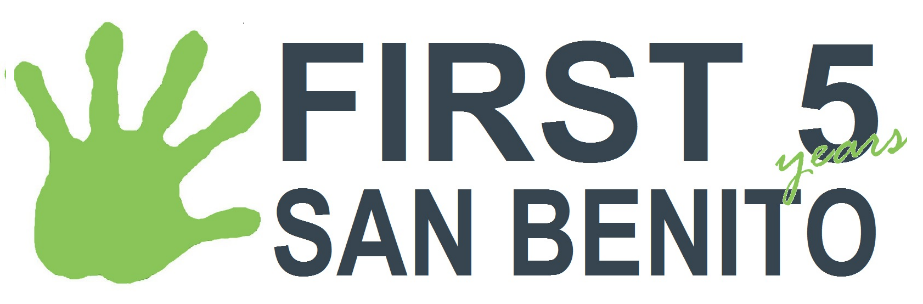 FY 20/21 Primeros 5 San Benito Programa de Calidad CuentaCertificación de Participante de Cumplimiento del ProgramaCertificación de Elegibilidad del ProgramaCertifico que cumplo con los requisitos de inscripción para participar en el programa Calidad Cuenta de Primeros 5 San Benito para el año fiscal 2020-2021.Actualmente trabajo un mínimo de 15 horas semanales en un centro con licencia o exento de licencia con niños de 0-5 años de edad.Certificación de Expectativas del ProgramaCompletaré los siguientes requisitos anuales del programa:Continuar trabajando durante los siguientes nueve meses en un centro con licencia o exento de licencia con niños de 0-5 años de edad. (Participantes Temporales del Programa Migrante están exentos del requisito de nueve meses.)Participar en las actividades de Road Map to Kindergarten.Completar la encuesta anual de Participantes del programa Calidad  Cuenta.Completar las evaluaciones requeridas que incluyen el ASQ y el PKOF.Participar en otras actividades de evaluación de Calidad Cuenta que pueden incluir encuestas o llamadas de seguimiento.Estar de acuerdo en aceptar la responsabilidad por el cuidado y entrega de cualquier equipo o materiales que me han prestado para completar los requisitos del programa Calidad Cuenta, y utilizar el equipo y los materiales solo para los propósitos autorizados.He obtenido la autorización del dueño/director para participar plenamente en Calidad Cuenta.Nombre del participante:  	Firma:  	 Reconocimiento Sobre Información PersonalAdemás, reconozco que mi información personal obtenida para este programa financiado por el gobierno está protegida por la Ley de Practicas de Información (Information Practices Act, IPA) (Código Civil, Secciones 1798 y siguientes.). Primeros 5 de San Benito es la agencia estatal que solicita la información para fines de implementar el programa y evaluar los resultados del programa. Según la ley del IPA, tengo derecho a inspeccionar la información acerca de mí que mantiene Primeros 5 de San Benito o sus agentes, incluyendo la Agencia Principal que ha recibido mi solicitud para participar en este programa, así como el derecho a impugnar el contenido de esta información.Primeros 5 de San Benito es una agencia estatal autorizada por el Código de Salud y Seguridad, Secciones 130100 y siguientes para implementar y evaluar programas diseñados con el fin de mejorar el desarrollo de niños de 0-5 años de edad y sus familias. Calidad Cuenta es un programa voluntario financiado con dinero de impuestos. Primeros 5 de San Benito se encarga de supervisarlo y las Agencias Principales de los condados locales lo implementan a fin de crear oportunidades de desarrollo profesional en la educación temprana. La participación en el programa no es obligatoria sino una oportunidad para el desarrollo profesional de los educadores de la educación infantil temprana. Primeros 5 San Benito pide información personal de los participantes para garantizar que el programa funcione como está previsto y también para realizar estudios y evaluar el impacto que el programa tiene en los participantes y sus clases de educación temprana. La información se utilizará para estos propósitos y se divulgará únicamente a Primeros 5 San Benito y al personal de las Agencias Principales, o a sus asesores, que necesiten esta información para lograr estos propósitos. Comprendo que dar la información que se solicita es un requisito para recibir los servicios y beneficios de este programa y que si no doy la información que se solicita, no calificaré para participar en el programa. También comprendo que tengo el derecho a revisar los expedientes y a impugnar el contenido de mi información personal y que puedo solicitarlos escribiendo a:Oficina de la Directora Ejecutiva First 5 San Benito351 Tres Pinos Rd. Suite 100-A Hollister, CA 95023Tel: 831-634-2046Fax: 831-634-2046ed@first5sb.orgFecha: 	Nombre del participante:  	Firma:  	Condado: 	Información Personal Centro donde Trabaja ActualmentePor favor conteste las siguientes preguntas para cada salón en su centro/programa.SALÓN 1SALÓN 2Primer Nombre:Segundo nombre (opcional)ApellidoApellido usado anterior (si es aplicable)Fecha de nacimiento	/ 	         /	/ 	         /Condado de participaciónÚltimos 5 números de su Número de Seguro Social (SSN) (opcional)Últimos 5 números de su Número de Seguro Social (SSN) (opcional)Sexo       Hombre	 Mujer      No deseo contestarSexo       Hombre	 Mujer      No deseo contestar¿Cuál es su etnia/raza? (Seleccione todos los que correspondan.)       Indígena americano o nativo de Alaska                      Nativo de Hawái o de las islas del PacificoAsiático                                                                        BlancoNegro o afroamericano                                                OtroHispano o latino                                                           No deseo contestar ¿Cuál es su etnia/raza? (Seleccione todos los que correspondan.)       Indígena americano o nativo de Alaska                      Nativo de Hawái o de las islas del PacificoAsiático                                                                        BlancoNegro o afroamericano                                                OtroHispano o latino                                                           No deseo contestar ¿Cuál es su etnia/raza? (Seleccione todos los que correspondan.)       Indígena americano o nativo de Alaska                      Nativo de Hawái o de las islas del PacificoAsiático                                                                        BlancoNegro o afroamericano                                                OtroHispano o latino                                                           No deseo contestar ¿Cuál es su etnia/raza? (Seleccione todos los que correspondan.)       Indígena americano o nativo de Alaska                      Nativo de Hawái o de las islas del PacificoAsiático                                                                        BlancoNegro o afroamericano                                                OtroHispano o latino                                                           No deseo contestar ¿Cuál es su etnia/raza? (Seleccione todos los que correspondan.)       Indígena americano o nativo de Alaska                      Nativo de Hawái o de las islas del PacificoAsiático                                                                        BlancoNegro o afroamericano                                                OtroHispano o latino                                                           No deseo contestar ¿Cuál es su idioma principal? (seleccione una)              Ingles                       Árabe                            Japonés                           Ruso             Español                    Armenio                        Coreano                           Filipino (Pilipino o tógalo)             Cantonés                 Mandarín                       Vietnamita                        Hmong      Punjabi                    Otra¿Cuál es su idioma principal? (seleccione una)              Ingles                       Árabe                            Japonés                           Ruso             Español                    Armenio                        Coreano                           Filipino (Pilipino o tógalo)             Cantonés                 Mandarín                       Vietnamita                        Hmong      Punjabi                    Otra¿Cuál es su idioma principal? (seleccione una)              Ingles                       Árabe                            Japonés                           Ruso             Español                    Armenio                        Coreano                           Filipino (Pilipino o tógalo)             Cantonés                 Mandarín                       Vietnamita                        Hmong      Punjabi                    Otra¿Cuál es su idioma principal? (seleccione una)              Ingles                       Árabe                            Japonés                           Ruso             Español                    Armenio                        Coreano                           Filipino (Pilipino o tógalo)             Cantonés                 Mandarín                       Vietnamita                        Hmong      Punjabi                    Otra¿Cuál es su idioma principal? (seleccione una)              Ingles                       Árabe                            Japonés                           Ruso             Español                    Armenio                        Coreano                           Filipino (Pilipino o tógalo)             Cantonés                 Mandarín                       Vietnamita                        Hmong      Punjabi                    Otra     ¿Cuál es su nivel más alto de estudios? (Seleccione uno)     ¿Cuál es su nivel más alto de estudios? (Seleccione uno)Menos de un diploma de secundaria o GEDDiploma de secundaria o GEDFecha de obtención: _______________Unos años de universidadTítulo de asociado (título de 2 años)Fecha de obtención: _______________Licenciatura (título universitario de 4 años)Fecha de obtención: ______________Maestría Fecha de obtención: ______________Doctorado u otro título de educación superiorFecha de obtención: ______________Indique los títulos o diplomas relacionados con la educación Infantil Temprana (ECE) o Desarrollo Infantil (CD) que haya obtenido hasta la fecha en una universidad acreditada. (Seleccione todos los que correspondan)Indique los títulos o diplomas relacionados con la educación Infantil Temprana (ECE) o Desarrollo Infantil (CD) que haya obtenido hasta la fecha en una universidad acreditada. (Seleccione todos los que correspondan)Título de asociado (título de 2 años)Maestría Licenciatura (o título universitario de 4 años)Doctorado u otro título de educación superiorDomicilioDomicilioCiudadEstadoCódigoDirección AlternativaDirección AlternativaCiudadEstadoCódigoTipo de direcciónTipo de dirección       Casa          Trabajo        Otro       Casa          Trabajo        Otro       Casa          Trabajo        Otro       Casa          Trabajo        Otro       Casa          Trabajo        OtroNúmero de teléfono        Celular         Casa         TrabajoCorreo Electrónico¿Cuál nivel de permiso de desarrollo infantil posee? (Seleccione uno)¿Cuál nivel de permiso de desarrollo infantil posee? (Seleccione uno)¿Cuál nivel de permiso de desarrollo infantil posee? (Seleccione uno)¿Cuál nivel de permiso de desarrollo infantil posee? (Seleccione uno)AsistenteSupervisor en el centroCredenciales de Maestro más de 12 unidades en ECE/CD Maestro AsociadoDirector de programaNo poseo permisoMaestroPermiso de instrucción en centro de niñosMaestro TitularPermiso de supervisor de centro de niños¿Cuál es el total número de unidades en la educación Infantil Temprana/Desarrollo Infantil (ECE/CD) que ha completado hasta la fecha?          Unidades¿Cuántos años ha trabajado con niños (ECE/CD)?         AñosCalifique su familiaridad con el uso de las evaluaciones/exámenes siguientes: Califique su familiaridad con el uso de las evaluaciones/exámenes siguientes: Califique su familiaridad con el uso de las evaluaciones/exámenes siguientes: Califique su familiaridad con el uso de las evaluaciones/exámenes siguientes: Califique su familiaridad con el uso de las evaluaciones/exámenes siguientes: Califique su familiaridad con el uso de las evaluaciones/exámenes siguientes: NadaUn pocoAlgoModeradoMuchaCuestionario de Edades y Etapas (ASQ)Cuestionario de Edades y Etapas: Socioemocional (ASQ-SE)Perfil de Desarrollo de Resultados Deseados(DRDP)Escalas de calificación del ambienteITERS/ECERS/FCCERSSistema de calcificación de la evaluación del salón (CLASS)¿Cuáles temas de desarrollo profesional le interesan a usted?(Seleccione todos los que apliquen)¿Cuáles temas de desarrollo profesional le interesan a usted?(Seleccione todos los que apliquen)Desarrollo Infantil y la Preparación para la EscuelaEvaluaciones del desarrollo y salud(incluyendo: ASQ, ASQ-SE)Participación familiar y comunitariaCapacidad cultural en el trabajo con niños y familiasDesarrollo curricularEl cuidado de niños de grupos mixtos en edad Seguridad, salud y nutrición (Incluyendo CPR and Primeros Auxilios)Administración y liderazgoInteracciones eficaces entre el maestro y el niñoApoyo a niños con necesidades especialesDesarrollo del lenguaje dualSalud mental infantilDesarrollar un ambiente de calidad en el programa de cuidado de niñosAbordar las necesidades de los niños y familias que han sido expuestos a la violencia y traumaOtro (por favor explique):Ni uno de estos¿Cuáles son las mayores barreras al acceso a oportunidades de desarrollo profesional para usted? (marque todos que aplican)¿Cuáles son las mayores barreras al acceso a oportunidades de desarrollo profesional para usted? (marque todos que aplican)CostoNo se ofrecen en el horario que puedo asistirTemas que me interesan/ocupo no son ofrecidasFalta de cuidado de niños para mi (por ejemplo, si está programado fuera de las horas de trabajo)Falta de entrenamientos/clases en otros idiomas que no sean el inglésOtroNo hay barrerasNombre del centro donde trabajaDirección del CentroCiudadEstadoCódigoNúmero de teléfonoCorreo ElectrónicoCorreo ElectrónicoCorreo ElectrónicoCorreo ElectrónicoCorreo ElectrónicoNombre y Apellido del director/dueñoNombre y Apellido del director/dueñoNumero de licencia del centroNumero de licencia del centroFecha en que se recibió la licencia       /           / Tipo de LicenciaHogar de cuidado infantil grandeHogar de cuidado infantil chicoCentro de cuidado infantilFecha en que se vence la licencia       /           /Fecha en que se vence la licencia       /           /¿Qué tipo de fondos recibe su centro? ¿Qué tipo de fondos recibe su centro? ¿Qué tipo de fondos recibe su centro? ¿Qué tipo de fondos recibe su centro? ¿Qué tipo de fondos recibe su centro? ¿Qué tipo de fondos recibe su centro? Tipo de fondosAgencia de financiaciónPropósitoFecha de inicioFecha que terminaCantidadTipo de centro o programa (Seleccione uno)Tipo de centro o programa (Seleccione uno)Centro de cuidado infantil/Programa de educación infantil temprana con licenciaCentro exento de licencia MigranteMilitarHogar de cuidado infantil familiar con licenciaTribalOtroPor favor indique los días y las horas de cuidado que ofrece en su centro/programa (Marque todos los que apliquen)Por favor indique los días y las horas de cuidado que ofrece en su centro/programa (Marque todos los que apliquen)Cuidado de 24 horasDespués de escuelaAntes de escuelaDia completoMedio díaCuidado de nocheDia de escuelaCuidado de fin de semanaPor favor indique cuantos meses del año ofrece cuidado en su centro/programa (Seleccione uno)Por favor indique cuantos meses del año ofrece cuidado en su centro/programa (Seleccione uno)3 meses8 mesesAño completoMedio añoAño escolarPor favor indique cuales servicios ofrece en su centro/programa (Marque todos los que apliquen)Por favor indique cuales servicios ofrece en su centro/programa (Marque todos los que apliquen)Papas pueden visitar el centro en cualquier momento mientras esté abiertoAlimentaciónCuidado infantilTransportación     ¿Cuál es el cupo total de su centro/programa?      ¿Cuál es el número total de niños inscritos en su programa de cada edad?      ¿Cuál es el número total de niños inscritos en su programa de cada edad?     Infantes (Nacimiento a 17 meses)     Niñitos (18 a 35 meses)     Preescolar (36 meses a la entrada al Kínder)     Kínder y más grande     Por favor conteste las siguientes preguntas sobre los niños en su programa/centro.     Por favor conteste las siguientes preguntas sobre los niños en su programa/centro.     ¿Cuál es el número de niños que están aprendiendo el inglés?     ¿Cuál es el número de niños que han sido evaluados con una encuesta del desarrollo?     ¿Cuál es el número de niños que han recibido referencias basadas en la evaluación?     ¿Cuál es el número de niños con impedimentos?     ¿Cuál es el número de niños con Planes de Servicios Individuales (IFSP)?     ¿Cuál es el número de niños con Planes Individuales de Educación (IEP)?     ¿Cuál es el número total de pagos con cupón que recibe?     ¿Cuál es el número de niños sin vivienda?     ¿Cuál es el número de niños que son de una casa hogar?     ¿Cuántos niños en su programa hablan en los siguientes lenguajes?      ¿Cuántos niños en su programa hablan en los siguientes lenguajes?      Ingles     Español     Mandarín     Cantonés     Vietnamés     Hmong     Japones     Filipino o Tógalo     Coreano     Punjabi     Ruso     Árabe     Armenio     Otro     ¿Cuántos niños en su programa son _______?      ¿Cuántos niños en su programa son _______?      Blancos (no hispano)     Hispano o Latino     Asiático     Negro o afroamericano     Indígena americano o nativo de Alaska     Nativo de Hawái o de las islas del Pacifico     Multirracial     Otro     ¿Cuántos maestro(a)s en su centro tienen los siguientes títulos (solo considere el titulo más alto obtenido)?     ¿Cuántos maestro(a)s en su centro tienen los siguientes títulos (solo considere el titulo más alto obtenido)?Diploma de escuela secundaria o GEDTítulo de AsociadoBachillerato (Titulo de 4 años)Título de MaestríaDoctorado u otro título avanzado     ¿Cuántos maestro(a)s en su centro tienen los siguientes Permisos de Desarrollo Infantil?     ¿Cuántos maestro(a)s en su centro tienen los siguientes Permisos de Desarrollo Infantil?AsistenteAsistente de Maestro(a)Permiso de Instrucción del Centro InfantilPermiso de Supervisión del Centro InfantilMaestro(a) PrincipalDirector(a) del ProgramaSupervisor(a) de CentroCredencial de Enseñanza y 12 unidades de ECE/CD Maestro(a)     ¿Cuál es el cupo del salón?     ¿Cuál es el número total de niños inscritos en el salón?     ¿Cuál es el número total de adultos en el salón?     ¿Cuál es el número total de niños en el salón?     ¿Cuál es el número total de niñas en el salón?     ¿Cuál es el número total de niños que están aprendiendo el inglés en el salón?     ¿Cuál es el número total de niños con impedimentos en el salón?      Por favor describa los tipos de impedimentos que tienen los niños en el salón     Por favor describa los tipos de impedimentos que tienen los niños en el salón     ¿Cuáles son las edades del grupo en el salón?Infantes (nacimiento a 17 meses)Niñitos (18 a 35 meses)Preescolar (36 meses a comienzo de Kínder)Kínder y más grandeNiños de varias edades      ¿Cuál es el lenguaje principal que usted habla con los niños en el salón? (Seleccione uno)     ¿Cuál es el lenguaje principal que usted habla con los niños en el salón? (Seleccione uno)     ¿Cuál es el lenguaje principal que usted habla con los niños en el salón? (Seleccione uno)     ¿Cuál es el lenguaje principal que usted habla con los niños en el salón? (Seleccione uno)InglesEspañolÁrabeArmenioCantonesHmongJaponesCoreanoMandarínPunjabiRusoFilipino (Pilipino o Tógalo)VietnamésOtro     ¿Cuáles otros lenguajes hablan con los niños en el salón? (Seleccione todos los que apliquen)     ¿Cuáles otros lenguajes hablan con los niños en el salón? (Seleccione todos los que apliquen)     ¿Cuáles otros lenguajes hablan con los niños en el salón? (Seleccione todos los que apliquen)     ¿Cuáles otros lenguajes hablan con los niños en el salón? (Seleccione todos los que apliquen)InglesEspañolÁrabeArmenioCantonesHmongJaponesCoreanoMandarínPunjabiRusoFilipino (Pilipino o Tógalo)VietnamésOtro     ¿Cuál es el cupo del salón?     ¿Cuál es el número total de niños inscritos en el salón?     ¿Cuál es el número total de adultos en el salón?     ¿Cuál es el número total de niños en el salón?     ¿Cuál es el número total de niñas en el salón?     ¿Cuál es el número total de niños que están aprendiendo el inglés en el salón?     ¿Cuál es el número total de niños con impedimentos en el salón?      Por favor describa los tipos de impedimentos que tienen los niños en el salón     Por favor describa los tipos de impedimentos que tienen los niños en el salón     ¿Cuáles son las edades del grupo en el salón?Infantes (nacimiento a 17 meses)Niñitos (18 a 35 meses)Preescolar (36 meses a comienzo de Kínder)Kínder y más grandeNiños de varias edades      ¿Cuál es el lenguaje principal que usted habla con los niños en el salón? (Seleccione uno)     ¿Cuál es el lenguaje principal que usted habla con los niños en el salón? (Seleccione uno)     ¿Cuál es el lenguaje principal que usted habla con los niños en el salón? (Seleccione uno)     ¿Cuál es el lenguaje principal que usted habla con los niños en el salón? (Seleccione uno)InglesEspañolÁrabeArmenioCantonesHmongJaponesCoreanoMandarínPunjabiRusoFilipino (Pilipino o Tógalo)VietnamésOtro     ¿Cuáles otros lenguajes hablan con los niños en el salón? (Seleccione todos los que apliquen)     ¿Cuáles otros lenguajes hablan con los niños en el salón? (Seleccione todos los que apliquen)     ¿Cuáles otros lenguajes hablan con los niños en el salón? (Seleccione todos los que apliquen)     ¿Cuáles otros lenguajes hablan con los niños en el salón? (Seleccione todos los que apliquen)InglesEspañolÁrabeArmenioCantonesHmongJaponesCoreanoMandarínPunjabiRusoFilipino (Pilipino o Tógalo)VietnamésOtroAl firmar este documento, certifico que toda la información proporcionada más arriba es verdadera y correcta.Al firmar este documento, certifico que toda la información proporcionada más arriba es verdadera y correcta.Al firmar este documento, certifico que toda la información proporcionada más arriba es verdadera y correcta.Al firmar este documento, certifico que toda la información proporcionada más arriba es verdadera y correcta.FirmaFecha